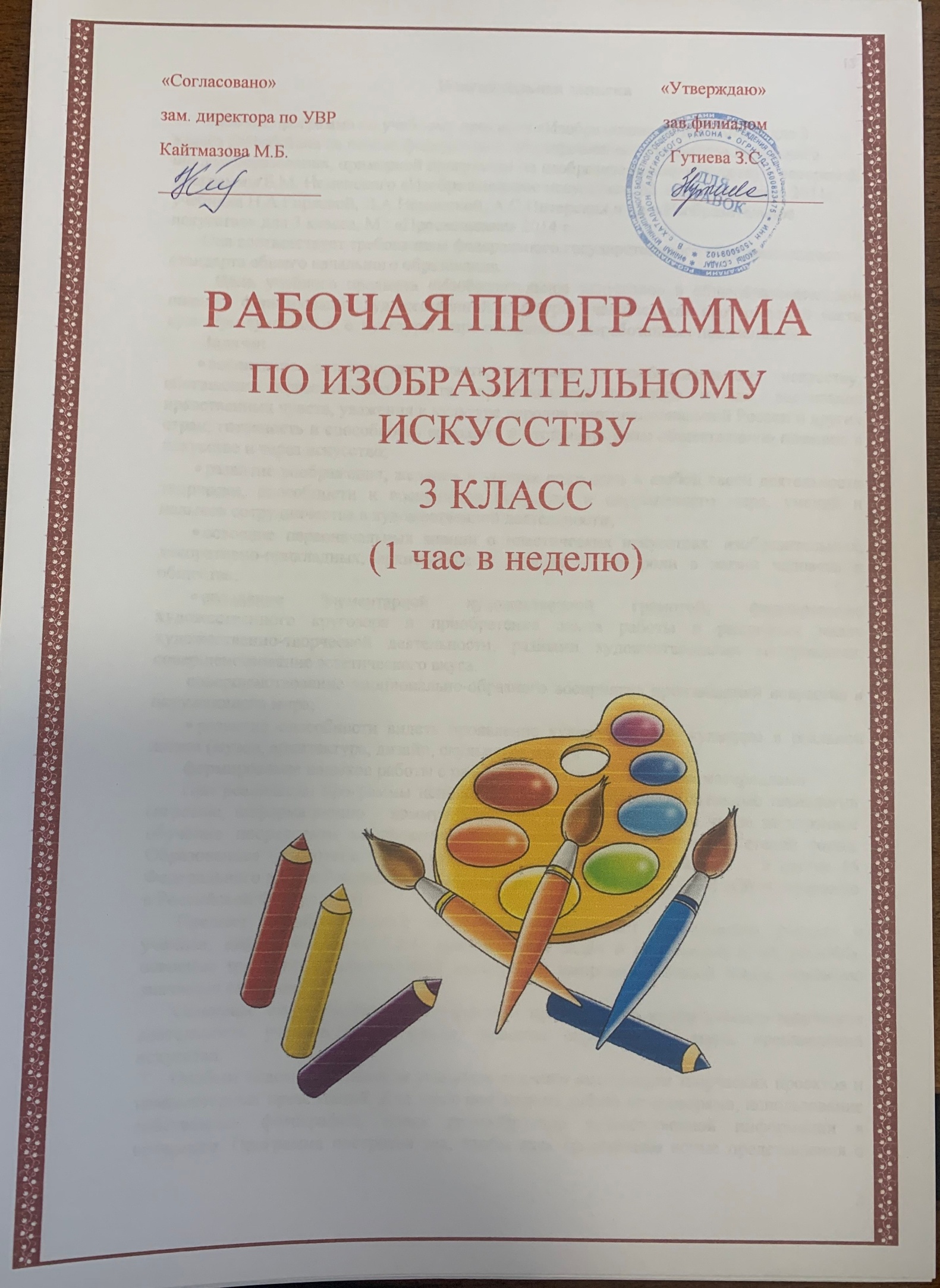 Пояснительная запискаРабочая программа по учебному предмету «Изобразительное искусство» для 3 класса разработана на основе федеральных государственных стандартов начального общего образования, примерной программы по изобразительному искусству и авторской программы Б.М. Неменского «Изобразительное искусство», М.:«Просвещение» 2011г., учебника Н.А.Горяевой, Л.А.Неменской, А.С.Питерских и др. «Изобразительное искусство» для 3 класса, М.: «Просвещение» 2014 г. Она соответствует требованиям федерального государственного образовательного стандарта общего начального образования.   Цель учебного предмета «Изобразительное искусство» в общеобразовательной школе - формирование художественной культуры учащихся как неотъемлемой части культуры духовной, т. е. культуры миро отношений, выработанных поколениями.  Задачи:воспитание эстетических чувств, интереса к изобразительному искусству; обогащение нравственного опыта, представлений о добре и зле; воспитание нравственных чувств, уважения к культуре народов многонациональной России и других стран; готовность и способность выражать и отстаивать свою общественную позицию в искусстве и через искусство;развитие воображения, желания и умения подходить к любой своей деятельности творчески, способности к восприятию искусства и окружающего мира, умений и навыков сотрудничества в художественной деятельности;освоение первоначальных знаний о пластических искусствах: изобразительных, декоративно-прикладных, архитектуре и дизайне — их роли в жизни человека и общества;овладение элементарной художественной грамотой; формирование художественного кругозора и приобретение опыта работы в различных видах художественно-творческой деятельности, разными художественными материалами; совершенствование эстетического вкуса.совершенствование эмоционально-образного восприятия произведений искусства и окружающего мира; развитие способности видеть проявление художественной культуры в реальной жизни (музеи, архитектура, дизайн, скульптура и др.);формирование навыков работы с различными художественными материалами.При реализации программы используются различные образовательные технологии (игровые, информационно – коммуникативные технологии), в том числе электронное обучение посредством комплексной автоматизированной системы «Сетевой город. Образование» (в соответствии с пунктом 2 статьи 13, с пунктами 1 – 5 статьи 16 Федерального закона Российской Федерации от 29.12.2012 № 273 – ФЗ «Об образовании в Российской Федерации»)Предмет «Изобразительное искусство» предполагает сотворчество учителя и ученика; диалогичность; четкость поставленных задач и вариативность их решения; освоение традиций художественной культуры и импровизационный поиск личностно значимых смыслов.Основные виды учебной деятельности - практическая художественно-творческая деятельность ученика и восприятие красоты окружающего мира, произведений искусства.Особым видом деятельности учащихся является выполнение творческих проектов и компьютерных презентаций. Для этого необходима работа со словарями, использование собственных фотографий, поиск разнообразной художественной информации в интернете. Программа построена так, чтобы дать школьникам ясные представления о системе взаимодействия искусства с жизнью.Предусматривается широкое привлечение жизненного опыта детей, примеров из окружающей действительности. Работа на основе наблюдения и эстетического переживания окружающей реальности является важным условием освоения детьми программного материала. Стремление к выражению своего отношения к действительности должно служить источником развития образного мышления.При реализации программы используются современные образовательные технологии (технология деятельностного подхода, технология личностно-ориентированного обучения, технология проблемного обучения), а также  электронное обучение посредством комплексной автоматизированной информационной системы, информационно-образовательных проектов «ЯКласс», «Российская электронная школа», дистанционные образовательные технологии. Согласно базисному учебному  плану ОУ РФ на изучение предмета во 3 классе отводится - 34 часа (1 час в неделю, 34 учебные недели). Примерная программа воспитания, одобренная решением федерального учебно-методического объединения по общему образованию, протокол от 02.06.2020 №2/20;Приказ Минпросвещения России от 11.12.2020 №712 «О внесении изменений в некоторые федеральные государственные образовательные стандарты общего образования по вопросам воспитания обучающихся» (п.18.2.2. ФГОС ООО). Планируемые результаты освоения учебного предметаЛичностные результаты отражаются в индивидуальных качественных свойствах учащихся, которые они должны преобразование в процессе освоения учебного предмета по программе «Изобразительное искусство»: чувство гордости за культуру и искусство Родины, своего города;уважительное отношение к культуре и искусству других народов нашей страны и мира в целом;понимание особой роли культуры и искусства в жизни общества и каждого отдельного человека;сформированность эстетических чувств, художественно-творческого мышления, наблюдательности и фантазии;сформированность эстетических потребностей (потребностей на общении с искусством, природой, потребностей в творческом отношении к окружающему миру, потребностей в самостоятельной практической творческой деятельности), ценностей и чувств;развитие этических чувств, доброжелательности и эмоционально—нравственной отзывчивости, понимания и сопереживания чувствам других людей;овладение навыками коллективной деятельности в процессе совместной творческой работ в команде одноклассников од руководством учителя;умение сотрудничать с товарищами в процессе совместной деятельности, соотносить свою часть рабаты с общим замыслом;умение обсуждать и анализировать собственную художественную деятельность и работу одноклассников с позиций творческих задач данной темы, с точки зрения содержания и средств его выражения.Метапредметные результаты характеризуют уровень сформулированности универсальных способностей учащихся, проявляющихся в познавательной и практической творческой деятельности:освоение способов решения проблем творческого и поискового характера;овладение умением творческого видения с позиций художника, т. е. умением сравнивать, анализировать, выделять главное, обобщать;формирование умения понимать причины успеха неуспеха учебной деятельности и способности конструктивно действовать даже в ситуациях неуспеха;освоение начальных форм познавательной и личностной рефлексии;овладение логическими действиями сравнения, анализа, синтеза, обобщения, классификации по родовидовым признакам;овладение умением вести диалог, распределять функции и роли в процессе выполнения коллективной творческой работы;использование средств информационных технологий для решения различных учебно-творческих задач в процессе поиска дополнительного изобразительного материала, выполнение творческих проектов, отдельных упражнений по живописи, графике, моделированию и т. д.;умение планировать и грамотно осуществлять учебные действия в соответствии с поставленной задачей, находить варианты решения различных художественно-творческих задач;умение рационально строить самостоятельную творческую деятельность, умение организовать место занятий;осознанное стремление к освоению новых знаний и умений, к достижению более высоких и оригинальных творческих результатов.Предметные результаты характеризуют опыт учащихся в художественно-творческой деятельности, который приобретается и закрепляется в процессе освоения учебного предмета:сформированность первоначальных представлений о роли изобразительного искусства в жизни человека, его роли в духовно-нравственном развитии человека;сформированность основ художественной культуры, в том числе на материале художественной культуры родного края, эстетического отношения к миру; понимание красоты как ценности, потребности в художественном творчестве и в общении с искусством;овладение практическими умениями и навыками в восприятии, анализе и оценке произведений искусства;овладение элементарными практическими умениями и навыками в различных видах художественной деятельности (рисунке, живописи, скульптуре, художественном конструировании), а также в специфических формах художественной деятельности, базирующихся на ИКТ (цифровая фотография, видеозапись, элементы мультипликации и пр.);знание видов художественной деятельности: изобразительной (живопись, графика, скульптура), конструктивной (дизайна и архитектура), декоративной (народных и прикладные виды искусства);•знание основных видов и жанров пространственно-визуальных искусств;понимание образной природы искусства;•эстетическая оценка явлений природы, событий окружающего мираприменение художественных умений, знаний и представлений в процессе выполнения художественно-творческих работ;способность узнавать, воспринимать, описывать и эмоционально оценивать несколько великих произведений русского и мирового искусства;умение обсуждать и анализировать произведения искусства,выражая суждения о содержании, сюжетах и выразительных средствах; усвоение названий ведущих художественных музеев Россиии художественных музеев своего региона;умение видеть проявления визуально-пространственных искусств в окружающей жизни: в доме, на улице, в театре, на празднике;способность использовать в художественно-творческой дельности различные художественные материалы и художественные техники;способность передавать в художественно-творческой деятельности характер, эмоциональных состояния и свое отношение к природе, человеку, обществу;умение компоновать на плоскости листа и в объеме заду манный художественный образ;освоение умений применять в художественно-творческой деятельности основы цветоведения, основы графической грамоты;овладение навыками моделирования из бумаги, лепки из пластилина, навыками изображения средствами аппликации и коллажа;умение характеризовать и эстетически оценивать разнообразие и красоту природы различных регионов нашей страны;умение рассуждать о многообразии представлений о красоте у народов мира, способности человека в самых разных природных условиях создавать свою самобытную художественную культуру;изображение в творческих работах особенностей художественной культуры разных (знакомых по урокам) народов, передача особенностей понимания ими красоты природы, человека, народных традиций;способность эстетически, эмоционально воспринимать красоту городов, сохранивших исторический облик, — свидетелей нашей истории;умение приводить примеры произведений искусства, выражающих красоту мудрости и богатой духовной жизни, красоту внутреннего мира человека.Содержание учебного курса:Искусство в твоем доме. Твои игрушки. Посуда у тебя дома. Мамин платок. Обои и шторы в твоем доме. Твои книжки. Поздравительная открытка. Что сделал художник в нашем доме (обобщение темы). В создании всех предметов в доме принял участие художник. Ему помогали наши "Мастера Изображения, Украшения и Постройки".Искусство на улицах твоего города.Памятники архитектуры – наследие веков. Парки, скверы, бульвары. Ажурные ограды. Фонари на улицах и в парках. Витрины магазинов. Транспорт в городе. Что сделал художник на улицах моего города (обобщение темы)Художник и зрелище.Театральные маски. Художник в театре. Театр кукол. Театральный занавес. Афиша, плакат. Художник и цирк.  Как художники помогают сделать праздник. Художник и зрелище (обобщающий урок)Художник и музей.Музеи в жизни города.Искусство, которое хранится в этих музея.  Картина-пейзаж. Картина-портрет. В музеях хранятся скульптуры известных мастеров. Исторические картины и картины бытового жанра. Музеи сохраняют историю художественной культуры, творения великих художников (обобщение темы).  "Экскурсия" по выставке лучших работ за год, праздник искусств со своим собственным сценарием. Подвести итог: какова роль художника в жизни каждого человека.ТЕМАТИЧЕСКОЕ ПЛАНИРОВАНИЕКалендарно-тематическое планирование№ п/пРазделТемаКол-во часовВоспитательные задачи в рамках модуля «Школьный урок»1Искусство в твоем доме. (9ч) Мастера Изображения, Постройки и Украшения. Художественные материалы.Твои игрушки. Посуда у тебя дома. Обои и шторы у тебя дома. Мамин платок. Твои книжки.Поздравительная открытка (декоративная закладка).Труд художника для твоего дома. Обобщение темы1ч.1ч.1ч.1ч.2ч.1ч.1ч.- установление доверительных отношений между учителем и его учениками, способствующих позитивному восприятию учащимися требований и просьб учителя, привлечению их внимания к обсуждаемой на уроке информации, активизации их познавательной деятельности;- применение на уроке интерактивных форм работы учащихся: интеллектуальных, деловых, ситуационных игр, стимулирующих познавательную мотивацию школьников; дискуссий, которые дают учащимся возможность приобрести опыт ведения конструктивного диалога; групповой работы или работы в парах, которые учат школьников командной работе и взаимодействию с другими детьми2Искусство на улицах твоего города.(7 ч)Памятники архитектуры.Парки, скверы, бульвары.Ажурные ограды.Волшебные фонари.Витрины.Удивительный транспорт.Труд художника на улицах твоего города. Обобщение темы1ч.1ч.1ч.1ч.1ч.1ч.1ч.- установление доверительных отношений между учителем и его учениками, способствующих позитивному восприятию учащимися требований и просьб учителя, привлечению их внимания к обсуждаемой на уроке информации, активизации их познавательной деятельности;- включение в урок игровых процедур, которые помогают поддержать мотивацию детей к получению знаний, налаживанию позитивных межличностных отношений в классе, помогают установлению доброжелательной атмосферы во время урока3Художник и зрелище.  (9 час.)Художник в циркеХудожник в театреТеатр куколТеатральные маски.Афиша и плакатПраздник в городе.Школьный карнавал.1ч.1ч.1ч.2ч.1ч.2ч.1ч.- побуждение школьников соблюдать на уроке общепринятые нормы поведения, правила общения со старшими (учителями) и сверстниками (обучающимися), принципы учебной дисциплины и самоорганизации;- включение в урок игровых процедур, которые помогают поддержать мотивацию детей к получению знаний, налаживанию позитивных межличностных отношений в классе, помогают установлению доброжелательной атмосферы во время урока4Художник и музей. (9ч.)Музей в жизни города. Картина – особый мир Картина-пейзаж.Картина-портрет.Картина-натюрморт.Картины исторические и бытовые.Скульптура в музее и на улице.Художественная выставка.Каждый человек - художник.1ч.1ч.  2ч.  1ч.1ч.1ч.1ч. 1 ч.- побуждение школьников соблюдать на уроке общепринятые нормы поведения, правила общения со старшими (учителями) и сверстниками (обучающимися), принципы учебной дисциплины и самоорганизации; -привлечение внимания школьников к ценностному аспекту изучаемых на уроках явлений, организация их работы с получаемой на уроке социально значимой информацией - инициирование ее обсуждения, высказывания учащимися своего мнения по ее поводу, выработки своего к ней отношенияИТОГО:ИТОГО:ИТОГО:34ч.№ п/п№ п/пНеделяНеделяНеделяНеделяТемаТемаКол-вочасовКол-вочасовПланируемые результаты Планируемые результаты Планируемые результаты № п/п№ п/пНеделяНеделяНеделяНеделяТемаТемаКол-вочасовКол-вочасовПредметныеМетапредметныеЛичностные Раздел № 1. Искусство вокруг нас. Искусство в твоём доме Раздел № 1. Искусство вокруг нас. Искусство в твоём доме Раздел № 1. Искусство вокруг нас. Искусство в твоём доме Раздел № 1. Искусство вокруг нас. Искусство в твоём доме Раздел № 1. Искусство вокруг нас. Искусство в твоём доме Раздел № 1. Искусство вокруг нас. Искусство в твоём доме Раздел № 1. Искусство вокруг нас. Искусство в твоём доме Раздел № 1. Искусство вокруг нас. Искусство в твоём доме Раздел № 1. Искусство вокруг нас. Искусство в твоём доме Раздел № 1. Искусство вокруг нас. Искусство в твоём доме Раздел № 1. Искусство вокруг нас. Искусство в твоём доме Раздел № 1. Искусство вокруг нас. Искусство в твоём доме Раздел № 1. Искусство вокруг нас. Искусство в твоём доме 111 н.1 н.1 н.Мастера Изображения, Постройки и Украшения. Художественные материалы.Мастера Изображения, Постройки и Украшения. Художественные материалы.Мастера Изображения, Постройки и Украшения. Художественные материалы.1ч.1ч.Закрепление с учащимися приемов рисования кистью.Уч-ся должны творчески и разнообразно применять приемы народной кистевой росписи.-Уметь выполнять зарисовки народных деревянных игрушекЗнать понятие «русские лаки»-Знать этапы послойного Жостовского письма-Уметь создавать собственную композицию-Уметь рисовать кистью без предварительного рисунка элементы жостовского орнамента.Уч-ся должны овладеть способом «набивки» по шаблону, трафарету.Уметь: разработать эскиз обоев для комнатыПознакомиться работой художника по тканям - художника декоративно-прикладного искусства, с принципами росписи платков.Уметь: конструировать из бумаги макеты детских книжек, использовать художественные материалы (гуашь, фломастеры).Составление плана и последовательности действий, учитывать правила в планировании и контроле способа решенияРазвивать образные представления, навыки деления на равные части.Знать: термин «книжная иллюстрация».Уметь: конструировать из бумаги макеты детских книжек, использовать художественные материалы (гуашь, фломастеры).Положительное отношение к труду и профессиональной деятельности человека.Чувства гордости за культуру и искусство Родины.Эстетически оценивать работы сверстников.Ориентация на понимание причин успеха в деятельности.Формирование уважительного отношения к культуре и искусству других народов нашей страны и мира в целом.Формирование социальной роли ученика.Формирование понимания особой роли культуры и искусства в жизни общества и каждого человека.Овладеть навыками коллективной работы.Умение видеть красоту труда23232 н.3 н.2 н.3 н.2 н.3 н.Твои игрушки.Твои игрушки.Твои игрушки.1ч.    1ч.1ч.    1ч.Закрепление с учащимися приемов рисования кистью.Уч-ся должны творчески и разнообразно применять приемы народной кистевой росписи.-Уметь выполнять зарисовки народных деревянных игрушекЗнать понятие «русские лаки»-Знать этапы послойного Жостовского письма-Уметь создавать собственную композицию-Уметь рисовать кистью без предварительного рисунка элементы жостовского орнамента.Уч-ся должны овладеть способом «набивки» по шаблону, трафарету.Уметь: разработать эскиз обоев для комнатыПознакомиться работой художника по тканям - художника декоративно-прикладного искусства, с принципами росписи платков.Уметь: конструировать из бумаги макеты детских книжек, использовать художественные материалы (гуашь, фломастеры).Составление плана и последовательности действий, учитывать правила в планировании и контроле способа решенияРазвивать образные представления, навыки деления на равные части.Знать: термин «книжная иллюстрация».Уметь: конструировать из бумаги макеты детских книжек, использовать художественные материалы (гуашь, фломастеры).Положительное отношение к труду и профессиональной деятельности человека.Чувства гордости за культуру и искусство Родины.Эстетически оценивать работы сверстников.Ориентация на понимание причин успеха в деятельности.Формирование уважительного отношения к культуре и искусству других народов нашей страны и мира в целом.Формирование социальной роли ученика.Формирование понимания особой роли культуры и искусства в жизни общества и каждого человека.Овладеть навыками коллективной работы.Умение видеть красоту труда23232 н.3 н.2 н.3 н.2 н.3 н.Посуда у тебя дома.Посуда у тебя дома.Посуда у тебя дома.1ч.    1ч.1ч.    1ч.Закрепление с учащимися приемов рисования кистью.Уч-ся должны творчески и разнообразно применять приемы народной кистевой росписи.-Уметь выполнять зарисовки народных деревянных игрушекЗнать понятие «русские лаки»-Знать этапы послойного Жостовского письма-Уметь создавать собственную композицию-Уметь рисовать кистью без предварительного рисунка элементы жостовского орнамента.Уч-ся должны овладеть способом «набивки» по шаблону, трафарету.Уметь: разработать эскиз обоев для комнатыПознакомиться работой художника по тканям - художника декоративно-прикладного искусства, с принципами росписи платков.Уметь: конструировать из бумаги макеты детских книжек, использовать художественные материалы (гуашь, фломастеры).Составление плана и последовательности действий, учитывать правила в планировании и контроле способа решенияРазвивать образные представления, навыки деления на равные части.Знать: термин «книжная иллюстрация».Уметь: конструировать из бумаги макеты детских книжек, использовать художественные материалы (гуашь, фломастеры).Положительное отношение к труду и профессиональной деятельности человека.Чувства гордости за культуру и искусство Родины.Эстетически оценивать работы сверстников.Ориентация на понимание причин успеха в деятельности.Формирование уважительного отношения к культуре и искусству других народов нашей страны и мира в целом.Формирование социальной роли ученика.Формирование понимания особой роли культуры и искусства в жизни общества и каждого человека.Овладеть навыками коллективной работы.Умение видеть красоту труда444 н.4 н.4 н.Обои и шторы у тебя дома.Обои и шторы у тебя дома.Обои и шторы у тебя дома.1ч.1ч.Закрепление с учащимися приемов рисования кистью.Уч-ся должны творчески и разнообразно применять приемы народной кистевой росписи.-Уметь выполнять зарисовки народных деревянных игрушекЗнать понятие «русские лаки»-Знать этапы послойного Жостовского письма-Уметь создавать собственную композицию-Уметь рисовать кистью без предварительного рисунка элементы жостовского орнамента.Уч-ся должны овладеть способом «набивки» по шаблону, трафарету.Уметь: разработать эскиз обоев для комнатыПознакомиться работой художника по тканям - художника декоративно-прикладного искусства, с принципами росписи платков.Уметь: конструировать из бумаги макеты детских книжек, использовать художественные материалы (гуашь, фломастеры).Составление плана и последовательности действий, учитывать правила в планировании и контроле способа решенияРазвивать образные представления, навыки деления на равные части.Знать: термин «книжная иллюстрация».Уметь: конструировать из бумаги макеты детских книжек, использовать художественные материалы (гуашь, фломастеры).Положительное отношение к труду и профессиональной деятельности человека.Чувства гордости за культуру и искусство Родины.Эстетически оценивать работы сверстников.Ориентация на понимание причин успеха в деятельности.Формирование уважительного отношения к культуре и искусству других народов нашей страны и мира в целом.Формирование социальной роли ученика.Формирование понимания особой роли культуры и искусства в жизни общества и каждого человека.Овладеть навыками коллективной работы.Умение видеть красоту труда555 н.5 н.5 н. Мамин платок. Мамин платок. Мамин платок.1ч.1ч.Закрепление с учащимися приемов рисования кистью.Уч-ся должны творчески и разнообразно применять приемы народной кистевой росписи.-Уметь выполнять зарисовки народных деревянных игрушекЗнать понятие «русские лаки»-Знать этапы послойного Жостовского письма-Уметь создавать собственную композицию-Уметь рисовать кистью без предварительного рисунка элементы жостовского орнамента.Уч-ся должны овладеть способом «набивки» по шаблону, трафарету.Уметь: разработать эскиз обоев для комнатыПознакомиться работой художника по тканям - художника декоративно-прикладного искусства, с принципами росписи платков.Уметь: конструировать из бумаги макеты детских книжек, использовать художественные материалы (гуашь, фломастеры).Составление плана и последовательности действий, учитывать правила в планировании и контроле способа решенияРазвивать образные представления, навыки деления на равные части.Знать: термин «книжная иллюстрация».Уметь: конструировать из бумаги макеты детских книжек, использовать художественные материалы (гуашь, фломастеры).Положительное отношение к труду и профессиональной деятельности человека.Чувства гордости за культуру и искусство Родины.Эстетически оценивать работы сверстников.Ориентация на понимание причин успеха в деятельности.Формирование уважительного отношения к культуре и искусству других народов нашей страны и мира в целом.Формирование социальной роли ученика.Формирование понимания особой роли культуры и искусства в жизни общества и каждого человека.Овладеть навыками коллективной работы.Умение видеть красоту труда67676 н7 н.6 н7 н.6 н7 н. Твои книжки. Твои книжки. Твои книжки.2ч.2ч.Закрепление с учащимися приемов рисования кистью.Уч-ся должны творчески и разнообразно применять приемы народной кистевой росписи.-Уметь выполнять зарисовки народных деревянных игрушекЗнать понятие «русские лаки»-Знать этапы послойного Жостовского письма-Уметь создавать собственную композицию-Уметь рисовать кистью без предварительного рисунка элементы жостовского орнамента.Уч-ся должны овладеть способом «набивки» по шаблону, трафарету.Уметь: разработать эскиз обоев для комнатыПознакомиться работой художника по тканям - художника декоративно-прикладного искусства, с принципами росписи платков.Уметь: конструировать из бумаги макеты детских книжек, использовать художественные материалы (гуашь, фломастеры).Составление плана и последовательности действий, учитывать правила в планировании и контроле способа решенияРазвивать образные представления, навыки деления на равные части.Знать: термин «книжная иллюстрация».Уметь: конструировать из бумаги макеты детских книжек, использовать художественные материалы (гуашь, фломастеры).Положительное отношение к труду и профессиональной деятельности человека.Чувства гордости за культуру и искусство Родины.Эстетически оценивать работы сверстников.Ориентация на понимание причин успеха в деятельности.Формирование уважительного отношения к культуре и искусству других народов нашей страны и мира в целом.Формирование социальной роли ученика.Формирование понимания особой роли культуры и искусства в жизни общества и каждого человека.Овладеть навыками коллективной работы.Умение видеть красоту труда888 н.8 н.8 н.Поздравительная открытка (декоративная закладка).Поздравительная открытка (декоративная закладка).Поздравительная открытка (декоративная закладка).1ч.1ч.Закрепление с учащимися приемов рисования кистью.Уч-ся должны творчески и разнообразно применять приемы народной кистевой росписи.-Уметь выполнять зарисовки народных деревянных игрушекЗнать понятие «русские лаки»-Знать этапы послойного Жостовского письма-Уметь создавать собственную композицию-Уметь рисовать кистью без предварительного рисунка элементы жостовского орнамента.Уч-ся должны овладеть способом «набивки» по шаблону, трафарету.Уметь: разработать эскиз обоев для комнатыПознакомиться работой художника по тканям - художника декоративно-прикладного искусства, с принципами росписи платков.Уметь: конструировать из бумаги макеты детских книжек, использовать художественные материалы (гуашь, фломастеры).Составление плана и последовательности действий, учитывать правила в планировании и контроле способа решенияРазвивать образные представления, навыки деления на равные части.Знать: термин «книжная иллюстрация».Уметь: конструировать из бумаги макеты детских книжек, использовать художественные материалы (гуашь, фломастеры).Положительное отношение к труду и профессиональной деятельности человека.Чувства гордости за культуру и искусство Родины.Эстетически оценивать работы сверстников.Ориентация на понимание причин успеха в деятельности.Формирование уважительного отношения к культуре и искусству других народов нашей страны и мира в целом.Формирование социальной роли ученика.Формирование понимания особой роли культуры и искусства в жизни общества и каждого человека.Овладеть навыками коллективной работы.Умение видеть красоту труда999 н.9 н.9 н.Труд художника для твоего дома. (обобщение) Труд художника для твоего дома. (обобщение) Труд художника для твоего дома. (обобщение) 1ч.1ч.Закрепление с учащимися приемов рисования кистью.Уч-ся должны творчески и разнообразно применять приемы народной кистевой росписи.-Уметь выполнять зарисовки народных деревянных игрушекЗнать понятие «русские лаки»-Знать этапы послойного Жостовского письма-Уметь создавать собственную композицию-Уметь рисовать кистью без предварительного рисунка элементы жостовского орнамента.Уч-ся должны овладеть способом «набивки» по шаблону, трафарету.Уметь: разработать эскиз обоев для комнатыПознакомиться работой художника по тканям - художника декоративно-прикладного искусства, с принципами росписи платков.Уметь: конструировать из бумаги макеты детских книжек, использовать художественные материалы (гуашь, фломастеры).Составление плана и последовательности действий, учитывать правила в планировании и контроле способа решенияРазвивать образные представления, навыки деления на равные части.Знать: термин «книжная иллюстрация».Уметь: конструировать из бумаги макеты детских книжек, использовать художественные материалы (гуашь, фломастеры).Положительное отношение к труду и профессиональной деятельности человека.Чувства гордости за культуру и искусство Родины.Эстетически оценивать работы сверстников.Ориентация на понимание причин успеха в деятельности.Формирование уважительного отношения к культуре и искусству других народов нашей страны и мира в целом.Формирование социальной роли ученика.Формирование понимания особой роли культуры и искусства в жизни общества и каждого человека.Овладеть навыками коллективной работы.Умение видеть красоту трудаРаздел № 2. Искусство на улицах твоего городаРаздел № 2. Искусство на улицах твоего городаРаздел № 2. Искусство на улицах твоего городаРаздел № 2. Искусство на улицах твоего городаРаздел № 2. Искусство на улицах твоего городаРаздел № 2. Искусство на улицах твоего городаРаздел № 2. Искусство на улицах твоего городаРаздел № 2. Искусство на улицах твоего городаРаздел № 2. Искусство на улицах твоего городаРаздел № 2. Искусство на улицах твоего городаРаздел № 2. Искусство на улицах твоего городаРаздел № 2. Искусство на улицах твоего городаРаздел № 2. Искусство на улицах твоего города1010н.10н.Памятники архитектуры.Памятники архитектуры.Памятники архитектуры.Памятники архитектуры.1ч.1ч.Уметь изобразить один из памятниковУметь изобразить детскую площадку или «бульвар раздумий»Уметь работать с бумагой (складывание в несколько слоев, прорезание ажурных узоров).Уметь работать с бумагой (складывание в несколько слоев, прорезание ажурных узоров).Уметь конструировать фонарь из цветной бумагиУметь составить проект оформления витрины.Уметь отличать разные по назначению витрины и оформлению.Уметь рисовать сложный объект по уменьшенной модели.Закрепление с учащимися приемов рисования кистью.Уметь изобразить один из памятниковУметь изобразить детскую площадку или «бульвар раздумий»Уметь работать с бумагой (складывание в несколько слоев, прорезание ажурных узоров).Уметь работать с бумагой (складывание в несколько слоев, прорезание ажурных узоров).Уметь конструировать фонарь из цветной бумагиУметь составить проект оформления витрины.Уметь отличать разные по назначению витрины и оформлению.Уметь рисовать сложный объект по уменьшенной модели.Закрепление с учащимися приемов рисования кистью.Знать основные памятники города, места их нахождения.Уметь изобразить один из памятников.Уметь находить нужную информацию пользоваться еюУметь работать с бумагой (складывание в несколько слоев, прорезание узоров).Знать, что такое ландшафтная архитектура, что работа художника-архитектора – работа целого коллектива.Знать, что такое ландшафтная архитектура, что работа художника-архитектора – работа целого коллектива.Знать о роли художника в создании облика города.Знать оформление витрин по назначению и уровню культуры города.Уметьвыполнять моделирование фантастических машинЗнать о роли художника в создании облика города.Положительное отношение к труду и профессиональной деятельности человека.Чувства гордости за культуру и искусство Родины.Эстетически оценивать работы сверстников.Ориентация на понимание причин успеха в деятельности.Формирование уважительного отношения к культуре и искусству других народов нашей страны и мира в целом.Формирование социальной роли ученика.Формирование понимания особой роли культуры и искусства в жизни общества и каждого человека.Овладеть навыками коллективной работы.Умение видеть красоту труда1111 н.11 н.Парки, скверы, бульвары.Парки, скверы, бульвары.Парки, скверы, бульвары.Парки, скверы, бульвары.1ч.1ч.Уметь изобразить один из памятниковУметь изобразить детскую площадку или «бульвар раздумий»Уметь работать с бумагой (складывание в несколько слоев, прорезание ажурных узоров).Уметь работать с бумагой (складывание в несколько слоев, прорезание ажурных узоров).Уметь конструировать фонарь из цветной бумагиУметь составить проект оформления витрины.Уметь отличать разные по назначению витрины и оформлению.Уметь рисовать сложный объект по уменьшенной модели.Закрепление с учащимися приемов рисования кистью.Уметь изобразить один из памятниковУметь изобразить детскую площадку или «бульвар раздумий»Уметь работать с бумагой (складывание в несколько слоев, прорезание ажурных узоров).Уметь работать с бумагой (складывание в несколько слоев, прорезание ажурных узоров).Уметь конструировать фонарь из цветной бумагиУметь составить проект оформления витрины.Уметь отличать разные по назначению витрины и оформлению.Уметь рисовать сложный объект по уменьшенной модели.Закрепление с учащимися приемов рисования кистью.Знать основные памятники города, места их нахождения.Уметь изобразить один из памятников.Уметь находить нужную информацию пользоваться еюУметь работать с бумагой (складывание в несколько слоев, прорезание узоров).Знать, что такое ландшафтная архитектура, что работа художника-архитектора – работа целого коллектива.Знать, что такое ландшафтная архитектура, что работа художника-архитектора – работа целого коллектива.Знать о роли художника в создании облика города.Знать оформление витрин по назначению и уровню культуры города.Уметьвыполнять моделирование фантастических машинЗнать о роли художника в создании облика города.Положительное отношение к труду и профессиональной деятельности человека.Чувства гордости за культуру и искусство Родины.Эстетически оценивать работы сверстников.Ориентация на понимание причин успеха в деятельности.Формирование уважительного отношения к культуре и искусству других народов нашей страны и мира в целом.Формирование социальной роли ученика.Формирование понимания особой роли культуры и искусства в жизни общества и каждого человека.Овладеть навыками коллективной работы.Умение видеть красоту труда1212 н.12 н.Ажурные ограды.Ажурные ограды.Ажурные ограды.Ажурные ограды.1ч.1ч.Уметь изобразить один из памятниковУметь изобразить детскую площадку или «бульвар раздумий»Уметь работать с бумагой (складывание в несколько слоев, прорезание ажурных узоров).Уметь работать с бумагой (складывание в несколько слоев, прорезание ажурных узоров).Уметь конструировать фонарь из цветной бумагиУметь составить проект оформления витрины.Уметь отличать разные по назначению витрины и оформлению.Уметь рисовать сложный объект по уменьшенной модели.Закрепление с учащимися приемов рисования кистью.Уметь изобразить один из памятниковУметь изобразить детскую площадку или «бульвар раздумий»Уметь работать с бумагой (складывание в несколько слоев, прорезание ажурных узоров).Уметь работать с бумагой (складывание в несколько слоев, прорезание ажурных узоров).Уметь конструировать фонарь из цветной бумагиУметь составить проект оформления витрины.Уметь отличать разные по назначению витрины и оформлению.Уметь рисовать сложный объект по уменьшенной модели.Закрепление с учащимися приемов рисования кистью.Знать основные памятники города, места их нахождения.Уметь изобразить один из памятников.Уметь находить нужную информацию пользоваться еюУметь работать с бумагой (складывание в несколько слоев, прорезание узоров).Знать, что такое ландшафтная архитектура, что работа художника-архитектора – работа целого коллектива.Знать, что такое ландшафтная архитектура, что работа художника-архитектора – работа целого коллектива.Знать о роли художника в создании облика города.Знать оформление витрин по назначению и уровню культуры города.Уметьвыполнять моделирование фантастических машинЗнать о роли художника в создании облика города.Положительное отношение к труду и профессиональной деятельности человека.Чувства гордости за культуру и искусство Родины.Эстетически оценивать работы сверстников.Ориентация на понимание причин успеха в деятельности.Формирование уважительного отношения к культуре и искусству других народов нашей страны и мира в целом.Формирование социальной роли ученика.Формирование понимания особой роли культуры и искусства в жизни общества и каждого человека.Овладеть навыками коллективной работы.Умение видеть красоту труда1313 н.13 н.Волшебные фонари.Волшебные фонари.Волшебные фонари.Волшебные фонари.1ч.1ч.Уметь изобразить один из памятниковУметь изобразить детскую площадку или «бульвар раздумий»Уметь работать с бумагой (складывание в несколько слоев, прорезание ажурных узоров).Уметь работать с бумагой (складывание в несколько слоев, прорезание ажурных узоров).Уметь конструировать фонарь из цветной бумагиУметь составить проект оформления витрины.Уметь отличать разные по назначению витрины и оформлению.Уметь рисовать сложный объект по уменьшенной модели.Закрепление с учащимися приемов рисования кистью.Уметь изобразить один из памятниковУметь изобразить детскую площадку или «бульвар раздумий»Уметь работать с бумагой (складывание в несколько слоев, прорезание ажурных узоров).Уметь работать с бумагой (складывание в несколько слоев, прорезание ажурных узоров).Уметь конструировать фонарь из цветной бумагиУметь составить проект оформления витрины.Уметь отличать разные по назначению витрины и оформлению.Уметь рисовать сложный объект по уменьшенной модели.Закрепление с учащимися приемов рисования кистью.Знать основные памятники города, места их нахождения.Уметь изобразить один из памятников.Уметь находить нужную информацию пользоваться еюУметь работать с бумагой (складывание в несколько слоев, прорезание узоров).Знать, что такое ландшафтная архитектура, что работа художника-архитектора – работа целого коллектива.Знать, что такое ландшафтная архитектура, что работа художника-архитектора – работа целого коллектива.Знать о роли художника в создании облика города.Знать оформление витрин по назначению и уровню культуры города.Уметьвыполнять моделирование фантастических машинЗнать о роли художника в создании облика города.Положительное отношение к труду и профессиональной деятельности человека.Чувства гордости за культуру и искусство Родины.Эстетически оценивать работы сверстников.Ориентация на понимание причин успеха в деятельности.Формирование уважительного отношения к культуре и искусству других народов нашей страны и мира в целом.Формирование социальной роли ученика.Формирование понимания особой роли культуры и искусства в жизни общества и каждого человека.Овладеть навыками коллективной работы.Умение видеть красоту труда1414 н.14 н.Витрины.Витрины.Витрины.Витрины.1ч.1ч.Уметь изобразить один из памятниковУметь изобразить детскую площадку или «бульвар раздумий»Уметь работать с бумагой (складывание в несколько слоев, прорезание ажурных узоров).Уметь работать с бумагой (складывание в несколько слоев, прорезание ажурных узоров).Уметь конструировать фонарь из цветной бумагиУметь составить проект оформления витрины.Уметь отличать разные по назначению витрины и оформлению.Уметь рисовать сложный объект по уменьшенной модели.Закрепление с учащимися приемов рисования кистью.Уметь изобразить один из памятниковУметь изобразить детскую площадку или «бульвар раздумий»Уметь работать с бумагой (складывание в несколько слоев, прорезание ажурных узоров).Уметь работать с бумагой (складывание в несколько слоев, прорезание ажурных узоров).Уметь конструировать фонарь из цветной бумагиУметь составить проект оформления витрины.Уметь отличать разные по назначению витрины и оформлению.Уметь рисовать сложный объект по уменьшенной модели.Закрепление с учащимися приемов рисования кистью.Знать основные памятники города, места их нахождения.Уметь изобразить один из памятников.Уметь находить нужную информацию пользоваться еюУметь работать с бумагой (складывание в несколько слоев, прорезание узоров).Знать, что такое ландшафтная архитектура, что работа художника-архитектора – работа целого коллектива.Знать, что такое ландшафтная архитектура, что работа художника-архитектора – работа целого коллектива.Знать о роли художника в создании облика города.Знать оформление витрин по назначению и уровню культуры города.Уметьвыполнять моделирование фантастических машинЗнать о роли художника в создании облика города.Положительное отношение к труду и профессиональной деятельности человека.Чувства гордости за культуру и искусство Родины.Эстетически оценивать работы сверстников.Ориентация на понимание причин успеха в деятельности.Формирование уважительного отношения к культуре и искусству других народов нашей страны и мира в целом.Формирование социальной роли ученика.Формирование понимания особой роли культуры и искусства в жизни общества и каждого человека.Овладеть навыками коллективной работы.Умение видеть красоту труда1515 н.15 н.Удивительный транспорт.Удивительный транспорт.Удивительный транспорт.Удивительный транспорт.1ч.1ч.Уметь изобразить один из памятниковУметь изобразить детскую площадку или «бульвар раздумий»Уметь работать с бумагой (складывание в несколько слоев, прорезание ажурных узоров).Уметь работать с бумагой (складывание в несколько слоев, прорезание ажурных узоров).Уметь конструировать фонарь из цветной бумагиУметь составить проект оформления витрины.Уметь отличать разные по назначению витрины и оформлению.Уметь рисовать сложный объект по уменьшенной модели.Закрепление с учащимися приемов рисования кистью.Уметь изобразить один из памятниковУметь изобразить детскую площадку или «бульвар раздумий»Уметь работать с бумагой (складывание в несколько слоев, прорезание ажурных узоров).Уметь работать с бумагой (складывание в несколько слоев, прорезание ажурных узоров).Уметь конструировать фонарь из цветной бумагиУметь составить проект оформления витрины.Уметь отличать разные по назначению витрины и оформлению.Уметь рисовать сложный объект по уменьшенной модели.Закрепление с учащимися приемов рисования кистью.Знать основные памятники города, места их нахождения.Уметь изобразить один из памятников.Уметь находить нужную информацию пользоваться еюУметь работать с бумагой (складывание в несколько слоев, прорезание узоров).Знать, что такое ландшафтная архитектура, что работа художника-архитектора – работа целого коллектива.Знать, что такое ландшафтная архитектура, что работа художника-архитектора – работа целого коллектива.Знать о роли художника в создании облика города.Знать оформление витрин по назначению и уровню культуры города.Уметьвыполнять моделирование фантастических машинЗнать о роли художника в создании облика города.Положительное отношение к труду и профессиональной деятельности человека.Чувства гордости за культуру и искусство Родины.Эстетически оценивать работы сверстников.Ориентация на понимание причин успеха в деятельности.Формирование уважительного отношения к культуре и искусству других народов нашей страны и мира в целом.Формирование социальной роли ученика.Формирование понимания особой роли культуры и искусства в жизни общества и каждого человека.Овладеть навыками коллективной работы.Умение видеть красоту труда1616 н.16 н.Труд художника на улицах твоего города. Обобщение темы «Труд художника на улицах твоего города. Обобщение темы «Труд художника на улицах твоего города. Обобщение темы «Труд художника на улицах твоего города. Обобщение темы «1ч.1ч.Уметь изобразить один из памятниковУметь изобразить детскую площадку или «бульвар раздумий»Уметь работать с бумагой (складывание в несколько слоев, прорезание ажурных узоров).Уметь работать с бумагой (складывание в несколько слоев, прорезание ажурных узоров).Уметь конструировать фонарь из цветной бумагиУметь составить проект оформления витрины.Уметь отличать разные по назначению витрины и оформлению.Уметь рисовать сложный объект по уменьшенной модели.Закрепление с учащимися приемов рисования кистью.Уметь изобразить один из памятниковУметь изобразить детскую площадку или «бульвар раздумий»Уметь работать с бумагой (складывание в несколько слоев, прорезание ажурных узоров).Уметь работать с бумагой (складывание в несколько слоев, прорезание ажурных узоров).Уметь конструировать фонарь из цветной бумагиУметь составить проект оформления витрины.Уметь отличать разные по назначению витрины и оформлению.Уметь рисовать сложный объект по уменьшенной модели.Закрепление с учащимися приемов рисования кистью.Знать основные памятники города, места их нахождения.Уметь изобразить один из памятников.Уметь находить нужную информацию пользоваться еюУметь работать с бумагой (складывание в несколько слоев, прорезание узоров).Знать, что такое ландшафтная архитектура, что работа художника-архитектора – работа целого коллектива.Знать, что такое ландшафтная архитектура, что работа художника-архитектора – работа целого коллектива.Знать о роли художника в создании облика города.Знать оформление витрин по назначению и уровню культуры города.Уметьвыполнять моделирование фантастических машинЗнать о роли художника в создании облика города.Положительное отношение к труду и профессиональной деятельности человека.Чувства гордости за культуру и искусство Родины.Эстетически оценивать работы сверстников.Ориентация на понимание причин успеха в деятельности.Формирование уважительного отношения к культуре и искусству других народов нашей страны и мира в целом.Формирование социальной роли ученика.Формирование понимания особой роли культуры и искусства в жизни общества и каждого человека.Овладеть навыками коллективной работы.Умение видеть красоту трудаРаздел № 3. Художник и зрелищеРаздел № 3. Художник и зрелищеРаздел № 3. Художник и зрелищеРаздел № 3. Художник и зрелищеРаздел № 3. Художник и зрелищеРаздел № 3. Художник и зрелищеРаздел № 3. Художник и зрелищеРаздел № 3. Художник и зрелищеРаздел № 3. Художник и зрелищеРаздел № 3. Художник и зрелищеРаздел № 3. Художник и зрелищеРаздел № 3. Художник и зрелищеРаздел № 3. Художник и зрелище1717 н.17 н.17 н.Художник в циркеХудожник в циркеХудожник в цирке1ч.1ч.Уметь изобразить сцену циркового представления с животными.Уметь создать аппликацию на тему циркового представления.Уч-ся должны учиться умению определять персонажи по силуэтному профилю.Уметь конструировать маски (трагические и комические) из бумаги.Знать о назначении афиши.Уметь создать эскиз афиши к спектаклю.Уч-ся должны развивать умение выстраивать последовательность операций при выполнении творческой работы.Формировать графические навыки в изображении объемных предметов простой формыУметь изобразить сцену циркового представления с животными.Уметь создать аппликацию на тему циркового представления.Уч-ся должны учиться умению определять персонажи по силуэтному профилю.Уметь конструировать маски (трагические и комические) из бумаги.Знать о назначении афиши.Уметь создать эскиз афиши к спектаклю.Уч-ся должны развивать умение выстраивать последовательность операций при выполнении творческой работы.Формировать графические навыки в изображении объемных предметов простой формыЗнать истоки циркового искусства.Иметь представление об истоках театра; понятие о карнавальных древних ритуалах Уч-ся должны развивать умение выстраивать последовательность операций при выполнении творческой работы;Уч-ся должны понимать значение афиши и плаката.Учиться понимать назначение, художественный язык плаката, газетыРазвивать умение выстраивать последовательность операций при выполнении творческой работыУметь выразить свое отношение к произведению изобразительного искусства в высказывании, рассказе.Положительное отношение к труду и профессиональной деятельности человека.Чувства гордости за культуру и искусство Родины.Эстетически оценивать работы сверстников.Ориентация на понимание причин успеха в деятельности.Формирование уважительного отношения к культуре и искусству других народов нашей страны и мира в целом.Формирование социальной роли ученика.Формирование понимания особой роли культуры и искусства в жизни общества и каждого человека.Овладеть навыками коллективной работы.Умение видеть красоту труда и творчества.1818 н.18 н.18 н.Художник в театре.Художник в театре.Художник в театре.1ч.1ч.Уметь изобразить сцену циркового представления с животными.Уметь создать аппликацию на тему циркового представления.Уч-ся должны учиться умению определять персонажи по силуэтному профилю.Уметь конструировать маски (трагические и комические) из бумаги.Знать о назначении афиши.Уметь создать эскиз афиши к спектаклю.Уч-ся должны развивать умение выстраивать последовательность операций при выполнении творческой работы.Формировать графические навыки в изображении объемных предметов простой формыУметь изобразить сцену циркового представления с животными.Уметь создать аппликацию на тему циркового представления.Уч-ся должны учиться умению определять персонажи по силуэтному профилю.Уметь конструировать маски (трагические и комические) из бумаги.Знать о назначении афиши.Уметь создать эскиз афиши к спектаклю.Уч-ся должны развивать умение выстраивать последовательность операций при выполнении творческой работы.Формировать графические навыки в изображении объемных предметов простой формыЗнать истоки циркового искусства.Иметь представление об истоках театра; понятие о карнавальных древних ритуалах Уч-ся должны развивать умение выстраивать последовательность операций при выполнении творческой работы;Уч-ся должны понимать значение афиши и плаката.Учиться понимать назначение, художественный язык плаката, газетыРазвивать умение выстраивать последовательность операций при выполнении творческой работыУметь выразить свое отношение к произведению изобразительного искусства в высказывании, рассказе.Положительное отношение к труду и профессиональной деятельности человека.Чувства гордости за культуру и искусство Родины.Эстетически оценивать работы сверстников.Ориентация на понимание причин успеха в деятельности.Формирование уважительного отношения к культуре и искусству других народов нашей страны и мира в целом.Формирование социальной роли ученика.Формирование понимания особой роли культуры и искусства в жизни общества и каждого человека.Овладеть навыками коллективной работы.Умение видеть красоту труда и творчества.1919 н.19 н.19 н.Театр кукол.Театр кукол.Театр кукол.1ч.1ч.Уметь изобразить сцену циркового представления с животными.Уметь создать аппликацию на тему циркового представления.Уч-ся должны учиться умению определять персонажи по силуэтному профилю.Уметь конструировать маски (трагические и комические) из бумаги.Знать о назначении афиши.Уметь создать эскиз афиши к спектаклю.Уч-ся должны развивать умение выстраивать последовательность операций при выполнении творческой работы.Формировать графические навыки в изображении объемных предметов простой формыУметь изобразить сцену циркового представления с животными.Уметь создать аппликацию на тему циркового представления.Уч-ся должны учиться умению определять персонажи по силуэтному профилю.Уметь конструировать маски (трагические и комические) из бумаги.Знать о назначении афиши.Уметь создать эскиз афиши к спектаклю.Уч-ся должны развивать умение выстраивать последовательность операций при выполнении творческой работы.Формировать графические навыки в изображении объемных предметов простой формыЗнать истоки циркового искусства.Иметь представление об истоках театра; понятие о карнавальных древних ритуалах Уч-ся должны развивать умение выстраивать последовательность операций при выполнении творческой работы;Уч-ся должны понимать значение афиши и плаката.Учиться понимать назначение, художественный язык плаката, газетыРазвивать умение выстраивать последовательность операций при выполнении творческой работыУметь выразить свое отношение к произведению изобразительного искусства в высказывании, рассказе.Положительное отношение к труду и профессиональной деятельности человека.Чувства гордости за культуру и искусство Родины.Эстетически оценивать работы сверстников.Ориентация на понимание причин успеха в деятельности.Формирование уважительного отношения к культуре и искусству других народов нашей страны и мира в целом.Формирование социальной роли ученика.Формирование понимания особой роли культуры и искусства в жизни общества и каждого человека.Овладеть навыками коллективной работы.Умение видеть красоту труда и творчества.202120 н.21н.20 н.21н.20 н.21н.Театральные маски.Театральные маски.Театральные маски.2ч.2ч.Уметь изобразить сцену циркового представления с животными.Уметь создать аппликацию на тему циркового представления.Уч-ся должны учиться умению определять персонажи по силуэтному профилю.Уметь конструировать маски (трагические и комические) из бумаги.Знать о назначении афиши.Уметь создать эскиз афиши к спектаклю.Уч-ся должны развивать умение выстраивать последовательность операций при выполнении творческой работы.Формировать графические навыки в изображении объемных предметов простой формыУметь изобразить сцену циркового представления с животными.Уметь создать аппликацию на тему циркового представления.Уч-ся должны учиться умению определять персонажи по силуэтному профилю.Уметь конструировать маски (трагические и комические) из бумаги.Знать о назначении афиши.Уметь создать эскиз афиши к спектаклю.Уч-ся должны развивать умение выстраивать последовательность операций при выполнении творческой работы.Формировать графические навыки в изображении объемных предметов простой формыЗнать истоки циркового искусства.Иметь представление об истоках театра; понятие о карнавальных древних ритуалах Уч-ся должны развивать умение выстраивать последовательность операций при выполнении творческой работы;Уч-ся должны понимать значение афиши и плаката.Учиться понимать назначение, художественный язык плаката, газетыРазвивать умение выстраивать последовательность операций при выполнении творческой работыУметь выразить свое отношение к произведению изобразительного искусства в высказывании, рассказе.Положительное отношение к труду и профессиональной деятельности человека.Чувства гордости за культуру и искусство Родины.Эстетически оценивать работы сверстников.Ориентация на понимание причин успеха в деятельности.Формирование уважительного отношения к культуре и искусству других народов нашей страны и мира в целом.Формирование социальной роли ученика.Формирование понимания особой роли культуры и искусства в жизни общества и каждого человека.Овладеть навыками коллективной работы.Умение видеть красоту труда и творчества.2222н.22н.22н.Афиша и плакат.Афиша и плакат.Афиша и плакат.1ч.1ч.Уметь изобразить сцену циркового представления с животными.Уметь создать аппликацию на тему циркового представления.Уч-ся должны учиться умению определять персонажи по силуэтному профилю.Уметь конструировать маски (трагические и комические) из бумаги.Знать о назначении афиши.Уметь создать эскиз афиши к спектаклю.Уч-ся должны развивать умение выстраивать последовательность операций при выполнении творческой работы.Формировать графические навыки в изображении объемных предметов простой формыУметь изобразить сцену циркового представления с животными.Уметь создать аппликацию на тему циркового представления.Уч-ся должны учиться умению определять персонажи по силуэтному профилю.Уметь конструировать маски (трагические и комические) из бумаги.Знать о назначении афиши.Уметь создать эскиз афиши к спектаклю.Уч-ся должны развивать умение выстраивать последовательность операций при выполнении творческой работы.Формировать графические навыки в изображении объемных предметов простой формыЗнать истоки циркового искусства.Иметь представление об истоках театра; понятие о карнавальных древних ритуалах Уч-ся должны развивать умение выстраивать последовательность операций при выполнении творческой работы;Уч-ся должны понимать значение афиши и плаката.Учиться понимать назначение, художественный язык плаката, газетыРазвивать умение выстраивать последовательность операций при выполнении творческой работыУметь выразить свое отношение к произведению изобразительного искусства в высказывании, рассказе.Положительное отношение к труду и профессиональной деятельности человека.Чувства гордости за культуру и искусство Родины.Эстетически оценивать работы сверстников.Ориентация на понимание причин успеха в деятельности.Формирование уважительного отношения к культуре и искусству других народов нашей страны и мира в целом.Формирование социальной роли ученика.Формирование понимания особой роли культуры и искусства в жизни общества и каждого человека.Овладеть навыками коллективной работы.Умение видеть красоту труда и творчества.232423н.24н.23н.24н.23н.24н.Праздник в городе.Праздник в городе.Праздник в городе.2ч.2ч.Уметь изобразить сцену циркового представления с животными.Уметь создать аппликацию на тему циркового представления.Уч-ся должны учиться умению определять персонажи по силуэтному профилю.Уметь конструировать маски (трагические и комические) из бумаги.Знать о назначении афиши.Уметь создать эскиз афиши к спектаклю.Уч-ся должны развивать умение выстраивать последовательность операций при выполнении творческой работы.Формировать графические навыки в изображении объемных предметов простой формыУметь изобразить сцену циркового представления с животными.Уметь создать аппликацию на тему циркового представления.Уч-ся должны учиться умению определять персонажи по силуэтному профилю.Уметь конструировать маски (трагические и комические) из бумаги.Знать о назначении афиши.Уметь создать эскиз афиши к спектаклю.Уч-ся должны развивать умение выстраивать последовательность операций при выполнении творческой работы.Формировать графические навыки в изображении объемных предметов простой формыЗнать истоки циркового искусства.Иметь представление об истоках театра; понятие о карнавальных древних ритуалах Уч-ся должны развивать умение выстраивать последовательность операций при выполнении творческой работы;Уч-ся должны понимать значение афиши и плаката.Учиться понимать назначение, художественный язык плаката, газетыРазвивать умение выстраивать последовательность операций при выполнении творческой работыУметь выразить свое отношение к произведению изобразительного искусства в высказывании, рассказе.Положительное отношение к труду и профессиональной деятельности человека.Чувства гордости за культуру и искусство Родины.Эстетически оценивать работы сверстников.Ориентация на понимание причин успеха в деятельности.Формирование уважительного отношения к культуре и искусству других народов нашей страны и мира в целом.Формирование социальной роли ученика.Формирование понимания особой роли культуры и искусства в жизни общества и каждого человека.Овладеть навыками коллективной работы.Умение видеть красоту труда и творчества.25   25н.   25н.   25н.Школьный карнавал.Школьный карнавал.Школьный карнавал.1ч.1ч.Уметь изобразить сцену циркового представления с животными.Уметь создать аппликацию на тему циркового представления.Уч-ся должны учиться умению определять персонажи по силуэтному профилю.Уметь конструировать маски (трагические и комические) из бумаги.Знать о назначении афиши.Уметь создать эскиз афиши к спектаклю.Уч-ся должны развивать умение выстраивать последовательность операций при выполнении творческой работы.Формировать графические навыки в изображении объемных предметов простой формыУметь изобразить сцену циркового представления с животными.Уметь создать аппликацию на тему циркового представления.Уч-ся должны учиться умению определять персонажи по силуэтному профилю.Уметь конструировать маски (трагические и комические) из бумаги.Знать о назначении афиши.Уметь создать эскиз афиши к спектаклю.Уч-ся должны развивать умение выстраивать последовательность операций при выполнении творческой работы.Формировать графические навыки в изображении объемных предметов простой формыЗнать истоки циркового искусства.Иметь представление об истоках театра; понятие о карнавальных древних ритуалах Уч-ся должны развивать умение выстраивать последовательность операций при выполнении творческой работы;Уч-ся должны понимать значение афиши и плаката.Учиться понимать назначение, художественный язык плаката, газетыРазвивать умение выстраивать последовательность операций при выполнении творческой работыУметь выразить свое отношение к произведению изобразительного искусства в высказывании, рассказе.Положительное отношение к труду и профессиональной деятельности человека.Чувства гордости за культуру и искусство Родины.Эстетически оценивать работы сверстников.Ориентация на понимание причин успеха в деятельности.Формирование уважительного отношения к культуре и искусству других народов нашей страны и мира в целом.Формирование социальной роли ученика.Формирование понимания особой роли культуры и искусства в жизни общества и каждого человека.Овладеть навыками коллективной работы.Умение видеть красоту труда и творчества.Раздел № 4. Художник и музей. Раздел № 4. Художник и музей. Раздел № 4. Художник и музей. Раздел № 4. Художник и музей. Раздел № 4. Художник и музей. Раздел № 4. Художник и музей. Раздел № 4. Художник и музей. Раздел № 4. Художник и музей. Раздел № 4. Художник и музей. Раздел № 4. Художник и музей. Раздел № 4. Художник и музей. Раздел № 4. Художник и музей. Раздел № 4. Художник и музей. 2626н.26н.26н.Музей в жизни города. Музей в жизни города. Музей в жизни города. 1ч.1ч.Уметь изображать природу в разных состоянияхпередавать в рисунках пространственные отношения.Уметь изображать образ человека и его характер, используя цветФормировать графические навыки в изображении объемных предметов простой формы.Уметь использовать художественные материалы; высказывать простейшие суждения о картинах.Уметь лепить фигуру человека или животного в движении.Уметь передавать на доступном уровне пропорции человеческого телаУмение смотретьна скульптуру и лепить фигуру человека или животного, передавая выразительную пластику движения.Подготовить работу для выставки рисунков.Уметь изображать природу в разных состоянияхпередавать в рисунках пространственные отношения.Уметь изображать образ человека и его характер, используя цветФормировать графические навыки в изображении объемных предметов простой формы.Уметь использовать художественные материалы; высказывать простейшие суждения о картинах.Уметь лепить фигуру человека или животного в движении.Уметь передавать на доступном уровне пропорции человеческого телаУмение смотретьна скульптуру и лепить фигуру человека или животного, передавая выразительную пластику движения.Подготовить работу для выставки рисунков.Знать, что такое пейзаж, выполнять коллективную творческую работу.Знать, что такое портрет,основные жанры произведений изобразительного искусства. выполнять творческую работу.Знать, что такое натюрморт, основные жанры произведений изобразительного искусстваЗнать отличие исторических и бытовых картин. Знать разнообразие материалов, особенности парковой скульптуры.Знать, что такое выставка.Уметь готовить лучшие работы к выставке.Овладеть навыками коллективной работы.Умение видеть красоту труда и творчества.2727н.27н.27н.Картина – особый мир.Музеи искусства.Картина – особый мир.Музеи искусства.Картина – особый мир.Музеи искусства.1ч.1ч.Уметь изображать природу в разных состоянияхпередавать в рисунках пространственные отношения.Уметь изображать образ человека и его характер, используя цветФормировать графические навыки в изображении объемных предметов простой формы.Уметь использовать художественные материалы; высказывать простейшие суждения о картинах.Уметь лепить фигуру человека или животного в движении.Уметь передавать на доступном уровне пропорции человеческого телаУмение смотретьна скульптуру и лепить фигуру человека или животного, передавая выразительную пластику движения.Подготовить работу для выставки рисунков.Уметь изображать природу в разных состоянияхпередавать в рисунках пространственные отношения.Уметь изображать образ человека и его характер, используя цветФормировать графические навыки в изображении объемных предметов простой формы.Уметь использовать художественные материалы; высказывать простейшие суждения о картинах.Уметь лепить фигуру человека или животного в движении.Уметь передавать на доступном уровне пропорции человеческого телаУмение смотретьна скульптуру и лепить фигуру человека или животного, передавая выразительную пластику движения.Подготовить работу для выставки рисунков.Знать, что такое пейзаж, выполнять коллективную творческую работу.Знать, что такое портрет,основные жанры произведений изобразительного искусства. выполнять творческую работу.Знать, что такое натюрморт, основные жанры произведений изобразительного искусстваЗнать отличие исторических и бытовых картин. Знать разнообразие материалов, особенности парковой скульптуры.Знать, что такое выставка.Уметь готовить лучшие работы к выставке.Овладеть навыками коллективной работы.Умение видеть красоту труда и творчества.282928н.29н.28н.29н.28н.29н.Картина-пейзажКартина-портрет.Картина-пейзажКартина-портрет.Картина-пейзажКартина-портрет.1ч.1ч.1ч.1ч.Уметь изображать природу в разных состоянияхпередавать в рисунках пространственные отношения.Уметь изображать образ человека и его характер, используя цветФормировать графические навыки в изображении объемных предметов простой формы.Уметь использовать художественные материалы; высказывать простейшие суждения о картинах.Уметь лепить фигуру человека или животного в движении.Уметь передавать на доступном уровне пропорции человеческого телаУмение смотретьна скульптуру и лепить фигуру человека или животного, передавая выразительную пластику движения.Подготовить работу для выставки рисунков.Уметь изображать природу в разных состоянияхпередавать в рисунках пространственные отношения.Уметь изображать образ человека и его характер, используя цветФормировать графические навыки в изображении объемных предметов простой формы.Уметь использовать художественные материалы; высказывать простейшие суждения о картинах.Уметь лепить фигуру человека или животного в движении.Уметь передавать на доступном уровне пропорции человеческого телаУмение смотретьна скульптуру и лепить фигуру человека или животного, передавая выразительную пластику движения.Подготовить работу для выставки рисунков.Знать, что такое пейзаж, выполнять коллективную творческую работу.Знать, что такое портрет,основные жанры произведений изобразительного искусства. выполнять творческую работу.Знать, что такое натюрморт, основные жанры произведений изобразительного искусстваЗнать отличие исторических и бытовых картин. Знать разнообразие материалов, особенности парковой скульптуры.Знать, что такое выставка.Уметь готовить лучшие работы к выставке.Эстетически оценивать работы сверстников.Ориентация на понимание причин успеха в деятельности.Формирование уважительного отношения к культуре и искусству других народов нашей страны и мира в целом.Формирование социальной роли ученика.3030н.30н.30н.Картина-натюрморт.Картина-натюрморт.Картина-натюрморт.1ч.1ч.Уметь изображать природу в разных состоянияхпередавать в рисунках пространственные отношения.Уметь изображать образ человека и его характер, используя цветФормировать графические навыки в изображении объемных предметов простой формы.Уметь использовать художественные материалы; высказывать простейшие суждения о картинах.Уметь лепить фигуру человека или животного в движении.Уметь передавать на доступном уровне пропорции человеческого телаУмение смотретьна скульптуру и лепить фигуру человека или животного, передавая выразительную пластику движения.Подготовить работу для выставки рисунков.Уметь изображать природу в разных состоянияхпередавать в рисунках пространственные отношения.Уметь изображать образ человека и его характер, используя цветФормировать графические навыки в изображении объемных предметов простой формы.Уметь использовать художественные материалы; высказывать простейшие суждения о картинах.Уметь лепить фигуру человека или животного в движении.Уметь передавать на доступном уровне пропорции человеческого телаУмение смотретьна скульптуру и лепить фигуру человека или животного, передавая выразительную пластику движения.Подготовить работу для выставки рисунков.Знать, что такое пейзаж, выполнять коллективную творческую работу.Знать, что такое портрет,основные жанры произведений изобразительного искусства. выполнять творческую работу.Знать, что такое натюрморт, основные жанры произведений изобразительного искусстваЗнать отличие исторических и бытовых картин. Знать разнообразие материалов, особенности парковой скульптуры.Знать, что такое выставка.Уметь готовить лучшие работы к выставке.Эстетически оценивать работы сверстников.Ориентация на понимание причин успеха в деятельности.Формирование уважительного отношения к культуре и искусству других народов нашей страны и мира в целом.Формирование социальной роли ученика.3131н.31н.31н.Картины исторические и бытовые.Картины исторические и бытовые.Картины исторические и бытовые.1ч.1ч.Уметь изображать природу в разных состоянияхпередавать в рисунках пространственные отношения.Уметь изображать образ человека и его характер, используя цветФормировать графические навыки в изображении объемных предметов простой формы.Уметь использовать художественные материалы; высказывать простейшие суждения о картинах.Уметь лепить фигуру человека или животного в движении.Уметь передавать на доступном уровне пропорции человеческого телаУмение смотретьна скульптуру и лепить фигуру человека или животного, передавая выразительную пластику движения.Подготовить работу для выставки рисунков.Уметь изображать природу в разных состоянияхпередавать в рисунках пространственные отношения.Уметь изображать образ человека и его характер, используя цветФормировать графические навыки в изображении объемных предметов простой формы.Уметь использовать художественные материалы; высказывать простейшие суждения о картинах.Уметь лепить фигуру человека или животного в движении.Уметь передавать на доступном уровне пропорции человеческого телаУмение смотретьна скульптуру и лепить фигуру человека или животного, передавая выразительную пластику движения.Подготовить работу для выставки рисунков.Знать, что такое пейзаж, выполнять коллективную творческую работу.Знать, что такое портрет,основные жанры произведений изобразительного искусства. выполнять творческую работу.Знать, что такое натюрморт, основные жанры произведений изобразительного искусстваЗнать отличие исторических и бытовых картин. Знать разнообразие материалов, особенности парковой скульптуры.Знать, что такое выставка.Уметь готовить лучшие работы к выставке.Эстетически оценивать работы сверстников.Ориентация на понимание причин успеха в деятельности.Формирование уважительного отношения к культуре и искусству других народов нашей страны и мира в целом.Формирование социальной роли ученика.3232н.32н.32н. Скульптура в музее и на улице. Скульптура в музее и на улице. Скульптура в музее и на улице.1ч.1ч.Уметь изображать природу в разных состоянияхпередавать в рисунках пространственные отношения.Уметь изображать образ человека и его характер, используя цветФормировать графические навыки в изображении объемных предметов простой формы.Уметь использовать художественные материалы; высказывать простейшие суждения о картинах.Уметь лепить фигуру человека или животного в движении.Уметь передавать на доступном уровне пропорции человеческого телаУмение смотретьна скульптуру и лепить фигуру человека или животного, передавая выразительную пластику движения.Подготовить работу для выставки рисунков.Уметь изображать природу в разных состоянияхпередавать в рисунках пространственные отношения.Уметь изображать образ человека и его характер, используя цветФормировать графические навыки в изображении объемных предметов простой формы.Уметь использовать художественные материалы; высказывать простейшие суждения о картинах.Уметь лепить фигуру человека или животного в движении.Уметь передавать на доступном уровне пропорции человеческого телаУмение смотретьна скульптуру и лепить фигуру человека или животного, передавая выразительную пластику движения.Подготовить работу для выставки рисунков.Знать, что такое пейзаж, выполнять коллективную творческую работу.Знать, что такое портрет,основные жанры произведений изобразительного искусства. выполнять творческую работу.Знать, что такое натюрморт, основные жанры произведений изобразительного искусстваЗнать отличие исторических и бытовых картин. Знать разнообразие материалов, особенности парковой скульптуры.Знать, что такое выставка.Уметь готовить лучшие работы к выставке.Эстетически оценивать работы сверстников.Ориентация на понимание причин успеха в деятельности.Формирование уважительного отношения к культуре и искусству других народов нашей страны и мира в целом.Формирование социальной роли ученика.333433н.34н.33н.34н.33н.34н.Художественная выставка.Художественная выставка.Художественная выставка.1ч.1ч.1ч.1ч.Уметь изображать природу в разных состоянияхпередавать в рисунках пространственные отношения.Уметь изображать образ человека и его характер, используя цветФормировать графические навыки в изображении объемных предметов простой формы.Уметь использовать художественные материалы; высказывать простейшие суждения о картинах.Уметь лепить фигуру человека или животного в движении.Уметь передавать на доступном уровне пропорции человеческого телаУмение смотретьна скульптуру и лепить фигуру человека или животного, передавая выразительную пластику движения.Подготовить работу для выставки рисунков.Уметь изображать природу в разных состоянияхпередавать в рисунках пространственные отношения.Уметь изображать образ человека и его характер, используя цветФормировать графические навыки в изображении объемных предметов простой формы.Уметь использовать художественные материалы; высказывать простейшие суждения о картинах.Уметь лепить фигуру человека или животного в движении.Уметь передавать на доступном уровне пропорции человеческого телаУмение смотретьна скульптуру и лепить фигуру человека или животного, передавая выразительную пластику движения.Подготовить работу для выставки рисунков.Знать, что такое пейзаж, выполнять коллективную творческую работу.Знать, что такое портрет,основные жанры произведений изобразительного искусства. выполнять творческую работу.Знать, что такое натюрморт, основные жанры произведений изобразительного искусстваЗнать отличие исторических и бытовых картин. Знать разнообразие материалов, особенности парковой скульптуры.Знать, что такое выставка.Уметь готовить лучшие работы к выставке.Эстетически оценивать работы сверстников.Ориентация на понимание причин успеха в деятельности.Формирование уважительного отношения к культуре и искусству других народов нашей страны и мира в целом.Формирование социальной роли ученика.333433н.34н.33н.34н.33н.34н.Каждый человек - художник.Каждый человек - художник.Каждый человек - художник.1ч.1ч.1ч.1ч.Уметь изображать природу в разных состоянияхпередавать в рисунках пространственные отношения.Уметь изображать образ человека и его характер, используя цветФормировать графические навыки в изображении объемных предметов простой формы.Уметь использовать художественные материалы; высказывать простейшие суждения о картинах.Уметь лепить фигуру человека или животного в движении.Уметь передавать на доступном уровне пропорции человеческого телаУмение смотретьна скульптуру и лепить фигуру человека или животного, передавая выразительную пластику движения.Подготовить работу для выставки рисунков.Уметь изображать природу в разных состоянияхпередавать в рисунках пространственные отношения.Уметь изображать образ человека и его характер, используя цветФормировать графические навыки в изображении объемных предметов простой формы.Уметь использовать художественные материалы; высказывать простейшие суждения о картинах.Уметь лепить фигуру человека или животного в движении.Уметь передавать на доступном уровне пропорции человеческого телаУмение смотретьна скульптуру и лепить фигуру человека или животного, передавая выразительную пластику движения.Подготовить работу для выставки рисунков.Знать, что такое пейзаж, выполнять коллективную творческую работу.Знать, что такое портрет,основные жанры произведений изобразительного искусства. выполнять творческую работу.Знать, что такое натюрморт, основные жанры произведений изобразительного искусстваЗнать отличие исторических и бытовых картин. Знать разнообразие материалов, особенности парковой скульптуры.Знать, что такое выставка.Уметь готовить лучшие работы к выставке.Эстетически оценивать работы сверстников.Ориентация на понимание причин успеха в деятельности.Формирование уважительного отношения к культуре и искусству других народов нашей страны и мира в целом.Формирование социальной роли ученика.